Уважаемые посетители моих сайтовНа протяжении ряда лет мои статьи и книги с моих сайтов копировались (скачивались) совершенно бесплатно. Однако давно уже заметил я, что некие неизвестные мне лица предлагают мои книги, очевидно, небезвозмездно, не ставя меня в известность, и не предлагая мне, как автору, никаких компенсаций. В связи с этим я вынужден ограничить бесплатное копирование (скачивание) результатов моих многолетних трудов. Поэтому для приобретения электронной копии моей книги «Р А С Ч Ё Т    В Л А Ж Н О С Т И       Г Р У Н Т О В    А К Т И В Н О Й    З О Н Ы» Вам необходимо произвести денежный перевод в мой адрес. Это можно сделать двумя способами: почтовым переводом или с помощью системы Яндекс.Деньги.1. Почтовым переводом:  625001, г. Тюмень, улица Военная, дом №15, кв. 57  Маркуц Вениамин Михайлович. В письме желательно указать Вашу Ф.И.О., адрес. Обязательно укажите название книги, Ваш электронный адрес, куда я отправлю запрашиваемую статью после получения денежного перевода. Любая сумма приветствуется, минимальная -  100 рублей.2. Яндекс.Деньги: № расчётного счёта: 41001737461815 Маркуц Вениамин Михайлович. В письме желательно указать Вашу Ф.И.О., адрес. Обязательно укажите название книги, Ваш электронный адрес, куда я отправлю запрашиваемую статью после получения денежного перевода. Любая сумма приветствуется, минимальная -  100 рублей.Контактная информация:Тел. 8 (3452) 43-98-86;  E-mail: markusb@mail.ru    vmarkuc@yandex.ru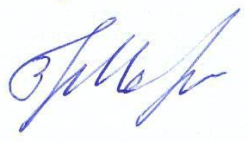 С уважением,                                                     В. Маркуц